CENTRALE UNICA DI COMMITTENZATRA I COMUNI DI BOVISIO MASCIAGO, BRESSO, CORMANOPROCEDURA APERTA PER AFFIDAMENTO SERVIZIO PULIZIA E CUSTODIA EDIFICI PER CONTO DEL COMUNE DI CORMANOCIG 81112596ACAVVISO APERTURA OFFERTA ECONOMICA IN MODALITA’ STREAMINGIn riferimento all’appalto in oggetto si comunica che in data 21 dicembre alle ore 12.00 si svolgeranno le operazioni di apertura dell’offerta economica.Gli operatori economici potranno assistere alla seduta, da remoto, collegandosi al seguente indirizzo:http://www.magnetofono.it/streaming/cormano/17.12.2020Il Presidente della Commissione di garaf.to Dr.ssa Sandra D’Agostino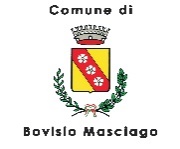 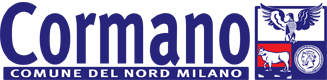 http://www.comune.bovisiomasciago.mb.it/Pec: comunebovisiomasciago@cert.legalmail.ithttp://www.bresso.netPec: comune.bresso@legalmail.ithttp:// www.comune.cormano.mi.itPec: comune.cormano@comune.cormano.mi.legalmailpa.it